T.C.HENDEK KAYMAKAMLIĞIDİKMEN İLKOKULU MÜDÜRLÜĞÜ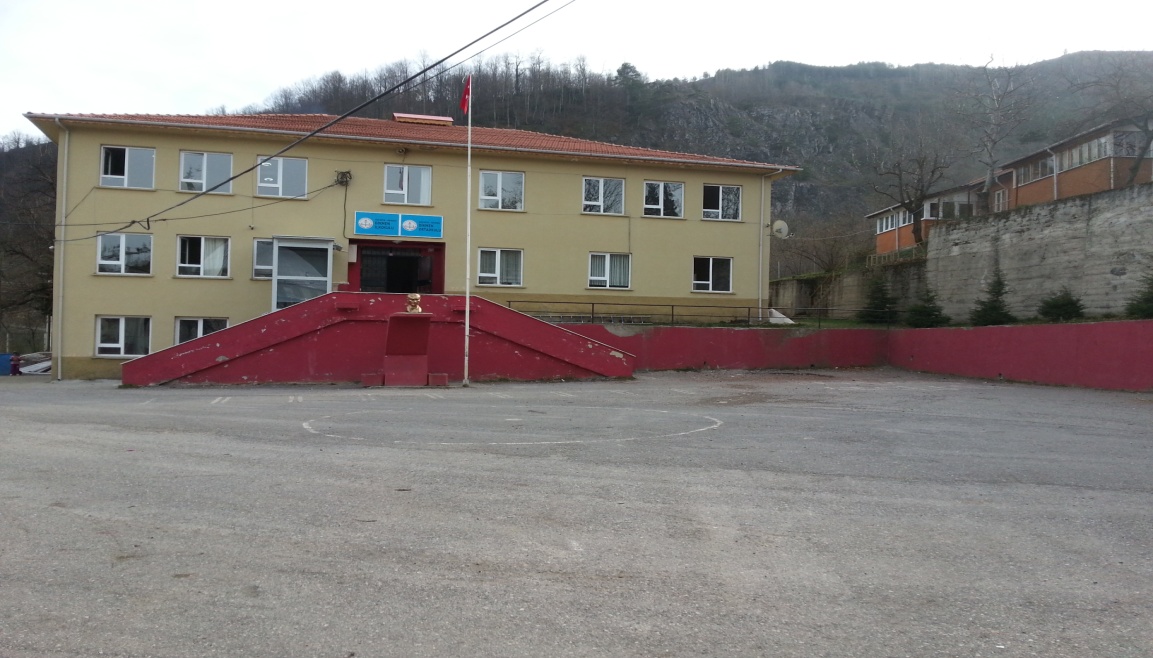                                                       2015 – 2019STRATEJİK PLANIHENDEK 2015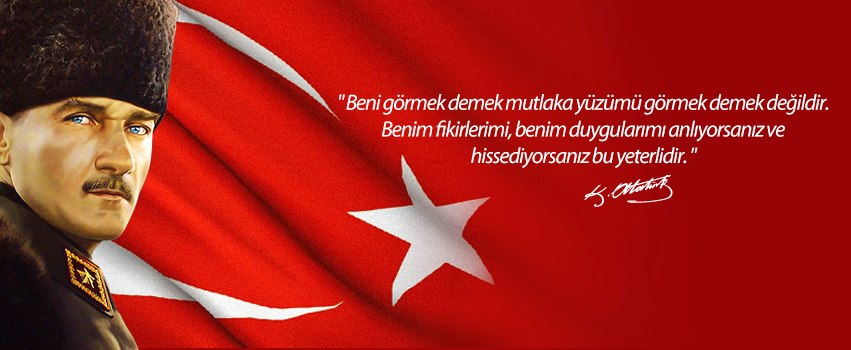 İSTİKLAL MARŞIGENÇLİĞE HİTABE        Ey Türk Gençliği!       Birinci vazifen, Türk istiklâlini, Türk Cumhuriyetini, ilelebet, muhafaza ve müdafaa etmektir. Mevcudiyetinin ve istikbalinin yegâne temeli budur. Bu temel, senin, en kıymetli hazinendir. İstikbalde dahi, seni bu hazineden mahrum etmek isteyecek, dahilî ve haricî bedhahların olacaktır. Bir gün, İstiklâl ve Cumhuriyeti müdafaa mecburiyetine düşersen, vazifeye atılmak için, içinde bulunacağın vaziyetin imkân ve şerâitini düşünmeyeceksin! Bu imkân ve şerâit, çok nâmüsait bir mahiyette tezahür edebilir. İstiklâl ve Cumhuriyetine kastedecek düşmanlar, bütün dünyada emsali görülmemiş bir galibiyetin mümessili olabilirler. Cebren ve hile ile aziz vatanın, bütün kaleleri zapt edilmiş, bütün tersanelerine girilmiş, bütün orduları dağıtılmış ve memleketin her köşesi bilfiil işgal edilmiş olabilir. Bütün bu şerâitten daha elîm ve daha vahim olmak üzere, memleketin dahilinde, iktidara sahip olanlar gaflet ve dalâlet ve hattâ hıyanet içinde bulunabilirler. Hattâ bu iktidar sahipleri şahsî menfaatlerini, müstevlilerin siyasi emelleriyle tevhit edebilirler. Millet, fakr ü zaruret içinde harap ve bîtap düşmüş olabilir.     Ey Türk istikbalinin evlâdı! İşte, bu ahval ve şerâit içinde dahi, vazifen; Türk İstiklâl ve Cumhuriyetini kurtarmaktır! Muhtaç olduğun kudret, damarlarındaki asil kanda mevcuttur!               Mustafa Kemal Atatürk                 20 Ekim 1927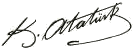 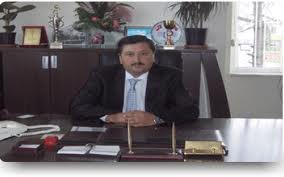 SUNUŞ            Hendek İlçe Milli Eğitim Müdürlüğü olarak temel amacımız; öğrencilerimizi, milli birlik şuuru içinde kaliteli bir eğitimle yetiştirmektir.Sosyal ve kültürel kalkınmayı destekleyerek Türk Milletinin çağdaş bir seviyeye gelmesine katkıda bulunmak en büyük temennimizdir.            Bunu gerçekleştirmek için de günümüz şartlarında her alanda olduğu gibi eğitim öğretim alanında da bir plan ve programın olması gerekir.Bakanlığımızın araştırmaları doğrultusunda ilçemizdeki eğitimi en iyi seviyeye getirebilmek için bizler de bir stratejik plan hazırlamayı düşündük. Bu doğrultuda kapsamlı çalışmalar yaparak hedefler belirleyerek stratejik planımızı oluşturduk.Bunu yaparken eğitim öğretim camiamızdaki tüm çalışanlardan fikirlerini alarak sürece katkıda bulunmalarını sağladık.Stratejik planın, ilçemizdeki eğitim öğretim sorunlarının tespiti ve çözülmesinde kılavuz olarak kullanılmasını amaçladık.            Bu stratejik planın benimsenerek, kurumlarımızın hazırladıkları stratejik planların uygulanması halinde amaçlarımıza ulaşabileceğimize inanıyorum.Bu planın hazırlanmasında özveriyle çalışan stratejik planlama ekibi üyelerine ve katkıda bulunan herkese teşekkür ediyorum.                                                                                                      Sabri DOĞAN                                                                                                   İlçe Milli Eğitim Müdürü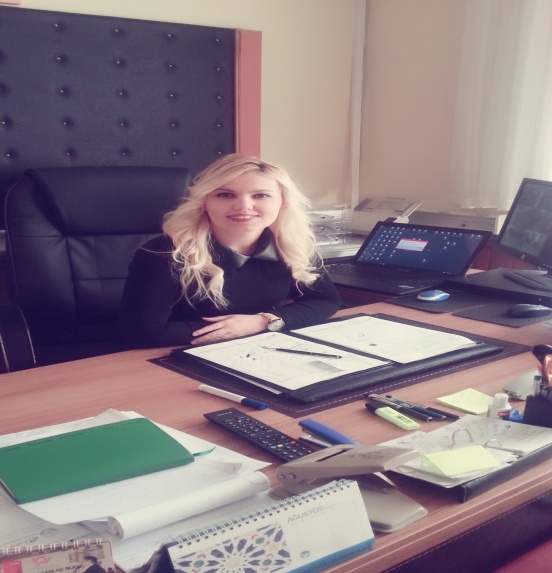 SUNUŞ              Geçmişten günümüze gelirken var olan yaratıcılığın getirdiği teknolojik ve sosyal anlamda gelișmișliğin ulaștığı hız, artık kaçınılmazları da önümüze sererek kendini göstermektedir.             Dikmen İlkokulu olarak en büyük amacımız yalnızca ortaokula hazır çocuklar yetiștirmek değil, girdikleri her türlü ortamda çevresindekilere ıșık tutan, hayata hazır, hayatı aydınlatan, bizleri daha da ileriye götürecek nesiller yetiștirmektir. Öğrencileri derslerde uygulanacak öğretim yöntem ve teknikleriyle sosyal, kültürel ve eğitsel etkinliklerle kendilerini geliștirmelerine ve gerçekleștirmelerine yardımcı olmak; Ailesine ve topluma karşı sorumluluk duyabilen, üretken, verimli, ülkenin ekonomik ve sosyal kalkınmasına katkıda bulunabilen bireyler olarak yetiştirmek; Doğayı tanıma, sevme ve koruma, insanın doğaya etkilerinin neler olabileceğine ve bunların sonuçlarının kendisini de etkileyebileceğine ve bir doğa dostu olarak çevreyi her durumda koruma bilincini kazandırmak; Öğrencilere bilgi yüklemek yerine, bilgiye ulașma ve bilgiyi kullanma yöntem ve tekniklerini öğretmek; Bilimsel düșünme, araștırma ve çalıșma becerilerine yöneltmek; Öğrencilerin, sevgi ve iletișimin desteklediği gerçek öğrenme ortamlarında düșünsel becerilerini kazanmalarına, düșünsel güçlerini ortaya koymalarına ve kullanmalarına yardımcı olmak; Kișisel ve toplumsal araç-gereci, kaynakları ve zamanı verimli kullanmalarını, okuma zevk ve alışkanlığı kazanmalarını sağlamak gibi görev ve sorumluluklarımızı yerine getirmek için yola çıkmıș bulunmaktayız.  Bu vesileyle planın hazırlanması aşamasında oldukça zorlu bir süreç olan emeği geçen Stratejik Plan Hazırlama Ekibi’ne, katkıda bulunan öğretmen, öğrenci ve velilerimize teșekkür ederim. Ayşe ÖZTEKİNOkul Müdürü
İÇİNDEKİLERGİRİŞ……………………………………………………………………………………………………………………………………………12I.BÖLÜM……………………………………………………………………………………………………………………………….13STRATEJİK PLAN HAZIRLIK SÜRECİ……………………………………………………………………………………………..14II. BÖLÜM……………………………………………………………………………………………………………….….16DURUM ANALİZİ………………………………………………………………………………………………………..171. Tarihi Gelişim…………………………………………………………………………………………………………………………..172. Yasal Yükümlülükler ve Mevzuat Analizi……………………………………………………………………………….…173. Faaliyet Alanları, Hizmetler……………………………………………………………………………………………………..184. Paydaş Analizi………………………………………………………………………………………………………………………….195. Kurum İçi Analiz…………………………………………………………………………………………………………………….…20    5.1. Dikmen İlkokulu Müdürlüğü Teşkilat Yapısı…………………………………………………………...20    5.2. Kurum Kültürü……………………………………………………………………………………………………....20    5.3.İnsan Kaynakları…………………………………………………………………………………………………....21    5.4. Teknolojik Düzey…………………………………………………………………………………………………...23    5.5Mali Kaynaklar…………………………………………………………………………………………………….…246. Kurum Dışı (ÇEVRE) Analizi………………………………………………………………………………………………………25    6.1. GZFT Analizi (SWOT Analizi)……………………………………………………………………………………………..257. Gelişim/Sorun Alanları…………………………………………………………………………………………………………….288. Dikmen İlkokulu Müdürlüğü Stratejik Plan Mimarisi………………………………………………………….……29III. BÖLÜM………………………………………………………………………………………………………………..30GELECEĞE YÖNELİM………………………………………………………………………………………………...311. Misyon, Vizyon ve Temel Değerler……………………………………………………………………………………….…312. Stratejik Plan Genel Tablosu…………………………………………………………………………………………………..32    1. Tema: Eğitim ve Öğretime Erişimin Artırılması………………………………………………………....33    2. Tema: Eğitim ve Öğretimde Kalitenin Artırılması………………………………………………………35    3. Tema: Kurumsal Kapasitenin Geliştirilmesi……………………………………………………………….39IV. BÖLÜM………………………………………………………………………………………………………………...42MALİYETLENDİRME………………………………………………………………………………………………....43V. BÖLÜM………………………………………………………………………………………………………………....44İZLEME ve DEĞERLENDİRME…………………………………………………………………………………...45                                                                           KISALTMALARGİRİŞ          Toplumsal, siyasal, ekonomik ve teknolojik alanlarda meydana gelen değişmeler tüm kurumları olduğu gibi eğitim kurumlarını da çok yönlü olarak etkilemektedir.Bu anlamda, eğitim ve eğitim kurumlarında yeni yaklaşımlar ve uygulamaların yaşama geçirilmesi, bir zorunluluk olarak ortaya çıkmaktadır.          Eğitim kurumlarının kendilerinden beklenen işlevleri yerine getirebilmeleri, iyi bir planlamaya ve bu planın etkin bir şekilde uygulanmasına bağlıdır.Bir olgu olarak değişme, tüm kurumlarda olduğu gibi eğitim kurumlarında da;amaç,yapı ve davranış gibi özelliklerin uzun dönemde etkisiz hale gelmesine ve çevreye uyumunda güçlüklerle karşılaşmasına yol açmaktadır.Bu nedenle eğitim kurumlarının özellikle okulların gelişmeleri , çevreye uyum sağlamaları ve çevreyi değişime hazırlayabilmeleri; yenilik yapmalarını , açık ve dışa dönük stratejiler geliştirmelerini zorunlu hale getirmektedir.         Kitabın birinci bölümünde  Stratejik planın hazırlık süreci ve planın amacı; ikinci bölümünde mevcut durum analizi ve tarihsel gelişim; üçüncü bölümde, okulumuzun güçlü-zayıf yönleri ve çevre analizi; dördüncü bölümde misyon , vizyon ve değerlerimiz; beşinci bölümde de stratejik amaç ve hedeflerimizden bahsedilmiştir.I.BÖLÜMSTRATEJİK PLAN HAZIRLIK SÜRECİBÖLÜMSTRATEJİK PLAN HAZIRLIK SÜRECİ       Organizasyonun oluşturulması aşamasında İlçe Milli Eğitim Müdürlüğünün hazırladığı Stratejik Plan ve Stratejik Plan süreci göz önüne alınarak komisyonlar oluşturulmuştur.Şekil 1: Dikmen İlkokulu Müdürlüğü 2015-2019 Stratejik Planı Oluşum Şeması      Dikmen İlkokulunca tüm stratejik plan çalışmalarının koordinasyonunu sağlamak üzere ‘Dikmen İlkokulu Stratejik Plan Üst Kurulu’ kurulmuştur.Tablo 1: Stratejik Planlama Üst KuruluŞema 2: Stratejik Planlama Modeli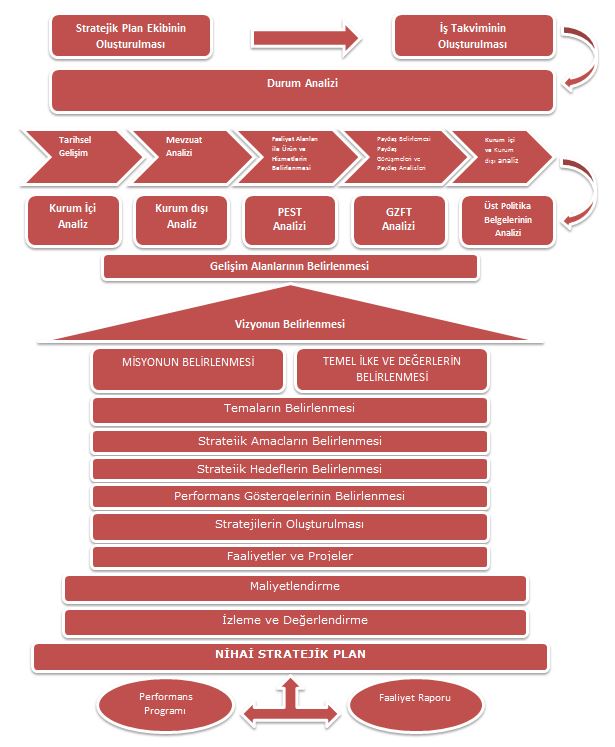 II. BÖLÜMDURUM ANALİZİII.BÖLÜMDURUM ANALİZİ    Bu bölümde Okulumuzun Tarihi Gelişimi,Yasal Yükümlülükler ve Mevzuat Analizi,Faaliyet  Alanları Ürün ve Hizmetler,Paydaş Analizi, Kurum İçi Analiz ve Kurum Dışı Analizden bahsedilmiştir.1.TARİHİ GELİŞİM    Dikmen İlköğretim Okulu köye ait bir binada (geçici olarak) 1932 yılında eğitim öğretime açılmıştır. Köy halkı tarafından 1943 yılında yapılan binaya geçildi. Ancak bu bina 1950 yılında bir kaza sonucu yanmıştır.    1953 yılında Milli Eğitim Müdürlüğünce yapılan ahşap binada eğitim öğretime devam edilmiştir.Ancak zamanla gelişen köye okul yetersiz gelmeye başlamıştır. Bunun üzerine 1985 yılında ahşap okul binası yıkılıp aynı yere malzemesi devletten işçiliği köylüden olmak üzere 5 derslik okul ile wc leri 1985 yılında yapılmıştır. 1990 yılında ilk ve orta kısımlar birleştirilerek İlköğretim Okulu açılmıştır.Yeni bina da zamanla yetersiz gelmesi üzerine 1990 yılında devlet-millet iş birliği ile 2 derslik ilave edilmiştir. Aynı yıl içersinde 75m2 lik 2 adet lojman binası Devlet-millet iş birliğiyle yapılmıştır.2.YASAL YÜKÜMLÜLÜKLER VE MEVZUAT ANALİZİ      TC. Anayasası, 1739 sayılı Milli Eğitim Temel Kanunu, 652 sayılı Milli Eğitim Bakanlığının Teşkilat ve Görevleri Hakkındaki Kanun Hükmünde Kararname, 222 sayılı Milli Eğitim Temel Kanunu, 657 sayılı Devlet Memurları Kanunu, 439 sayılı Ek Ders Kanunu, Taşımalı İlköğretim Yönetmeliği’ne uygun olarak hizmetler yürütülmektedir.3.FAALİYET ALANLARI VE SUNULAN HİZMETLERTablo 2: Faaliyet Alanları4. PAYDAŞ ANALİZİ              Okulumuzun Paydaşları, okulumuzun faaliyetlerini doğrudan veya dolaylı, olumlu ya da olumsuz yönde etkileyen kişi, grup yada kurumlardır.İç Paydaşlar okulumuzdan etkilenen veya okulumuzu etkileyen okul içindeki kişi, grup veya ilgili kuruluşlardır. Okul faaliyetlerinden etkilenen veya okul faaliyetlerini etkileyen okul dışındaki kişi, grup ve kuruluşlardır.Tablo 3: Paydaş Analizi5. KURUM İÇİ ANALİZ5.1. Dikmen İlkokulu Teşkilat YapısıŞekil 3: Dikmen İlkokulu ve Teşkilat Yapısı5.2. Kurum KültürüDikmen İlkokulu’nun hizmetlerinin yürütülmesinde temel alınan usul ve esaslar; mevzuata, mesleki değerler ile kurumsal ilkelere dayanmaktadır. Eğitim hizmetlerinde yazılı belgeler, talimatlar, genelgeler, denetim sonuçları gibi basılı ve elektronik ortamlardaki kaynaklardan yararlanılmaktadır. Müdürlüğümüz iç ve dış iletişimde resmi iletişim araç ve yöntemleri kullanılır. Yazışmalar “Resmi Yazışmalarda Uygulanacak Esas ve Usuller Hakkında Yönetmelik” çerçevesinde yürütülmektedir. Kurumumuzun faaliyet alanlarındaki ulusal ve uluslararası gelişmeler takip edilerek seminer, çalıştay ve eğitim çalışmalarına katılım sağlanmaktadır. Hizmet içi eğitimler ile aynı meslek grubundan personelin veya aynı işleri yapan çalışanların arasında olumlu bağlar kurulması ve kurumsal aidiyetin gelişmesi sağlanmaktadır.Okulumuzun kurum içi iletişimi, Millî Eğitim Müdürü önderliğinde en üst düzeyden en alt kademedeki çalışana kadar planlanmış ve sistematik olarak ele alınmıştır. Etkin bir kurum içi iletişim ile kurumun amaç ve hedeflerinin çalışanlara doğru bir şekilde yansıtılması ile bu doğrultuda iş süreçlerinin planlanması sağlanmıştır. Uygulanan kurum içi iletişim, kurum çalışanlarına kurumsal amaçlar, ulaşılmak istenen hedefler, görevler, yapılan faaliyetler ve karşılaşılabilen sorunlar konusunda bilgi sağlamaktadır. Ayrıca çalışanlar, kurumun içinde bulunduğu mevcut durumu ve kendilerinin kurum içindeki yerleri ve rollerini yine kurum içi iletişim faaliyetleri sayesinde öğrenebilmektedirler. Karar alma süreçlerinde etkinliğe ulaşmanın en önemli yollarından birisi iyi düzenlenmiş (Katılımcıları, gündemi, iletişim usulleri önceden doğru olarak saptanmış) toplantılardır. Bu kapsamda Millî Eğitim Müdürü başkanlığında karar alma süreçlerinde sistematik bir yaklaşımla periyodik toplantılar yapılır.5.3.İnsan KaynaklarıTablo 4: Dikmen İlkokulu Personel DurumuTablo5: Okulda Çalışanların Görev Dağılımı5.4. Teknolojik Düzey:Tablo 6: Bilgi Teknolojileri Tablosu Tablo7: Okulun Fiziki Altyapısı5.5. Mali Kaynaklar:Tablo8: Okulun Kaynak Tablosu6. KURUM DIŞI (ÇEVRE) ANALİZİ6.1.GZFT AnaliziGüçlü YönlerZayıf YönlerFırsatlarTehditler7. GELİŞİM/SORUN ALANLARIEğitim ve öğretime erişimde 3, eğitim ve öğretimde kalitede 6, kurumsal kapasitede 6, olmak üzere toplam 15 sorun/gelişim alanı tespit edilmiştir.Gelişim/Sorun Alanları Listesi8. DİKMEN İLKOKULU MÜDÜRLÜĞÜ STRATEJİK PLAN MİMARİSİ1.EĞİTİM VE ÖĞRETİME ERİŞİM1.1. Eğitim ve öğretime erişimin artırılması Eğitim ve öğretime katılım1.3  Özürlü ve özürsüz devamsızlığı azaltmak2.EĞİTİM VE ÖĞRETİMDE KALİTE2. Eğitimde Kalitenin Arttırılması2.1 Öğrenci başarısı ve öğrenme kazanımları                                                                                                                                              2.2 Okunan kitap sayısını artırma                                                                                                                                                               2.3 Yabancı dil ve hareketlilik     3. KURUMSAL KAPASİTENİN GELİŞTİRİLMESİ3.  Kurumsal kapasitenin geliştirilmesi                                                                                                                                                      3.1 İnsan kaynaklarını geliştirme                                                                                                                                                                             3.2 Fiziki ve mali alt yapıIII. BÖLÜMGELECEĞEYÖNELİMBÖLÜMGELECEĞE YÖNELİM1.MİSYON, VİZYON VE TEMEL DEĞERLERMisyonBüyük düşünebilen ve bunu hayata geçirme çabasında olan, insanların mutluluğunu hedeflemiş, milli ve manevi kültürünü evrensel değerler içinde koruyup geliştiren, bilgiyi etkili ve verimli kullanabilecek, dünya çapında bireyler yetiştiren bir eğitim kurumu olmaktır.	Vizyon	Demokratik ve laik, eleştiriye ve değişime açık, öğrenmeye istekli, bilimsel düşünen, kendisiyle barışık, ailesi ve çevresiyle uyumlu, olumlu davranışlarıyla çevresine örnek olabilen, hoşgörülü ve girişimci bireyler yetiştirmektir.Temel DeğerlerÖnce insan,Karşılıklı güven ve dürüstlük,Sabırlı, hoşgörülü ve kararlılık,Eğitimde süreklilik anlayışı,Adaletli performans değerlendirme,Bireysel farkları dikkate almak,Kendisiyle ve çevresi ile barışık olmak,Yetkinlik, üretkenlik ve girişimcilik ruhuna sahip olmak,Doğa ve çevreyi koruma bilinci,Sürekli gelişimSorumluluk duygusu ve kendine güven bilincini kazandıracakTemel değerlerimizi oluşturmaktadır.   STRATEJİK PLAN TABLOSUStratejik Amaç 1. Tüm bireylerin eğitime erişimine, eğitimlerini tamamlamalarına, okul öncesi eğitimin yaygınlaştırılmasına ve okulumuzun bulunduğu eğitim bölgesinde öğrenim çağı dışındaki bireylerin hayat boyu öğrenmelerine imkân ve ortam sağlamak. Stratejik  Hedef 1.1. 2015-2019 stratejik plan döneminde eğitim bölgemizde ikamet eden bireylerin tüm kademelerde örgün ve yaygın eğitime katılımını artırmak. Stratejik Hedef 1.2 Plan dönemi sonuna kadar okulumuzda eğitimin her kademesinde özürlü ve özürsüz devamsızlık ve okul terklerini azaltmakStratejik Amaç 2. Eğitimi erken yaşlarda başlatarak hazır bulunuşluk düzeyi yüksek bireylere nitelikli ve sürdürülebilir kaliteli bir eğitim vermek, çağdaş öğrenme kuramları, yöntem ve teknikleri ile öğretimi zenginleştirmek, eğitimde imkân ve fırsat eşitliği sağlayarak özel eğitime gereksinim duyan engelli bireylerin bütünleştirme eğitimi ile özel yetenekli bireylerin uygun ortamlarda nitelikli eğitim almalarını sağlamak,Stratejik  Hedef 2.1. 2015-2019 plan döneminde okulumuzda; öğrencilere çağdaş ve kaliteli eğitim vermek, yerel, bölgesel, ulusal ve uluslararası düzeyde gerçekleşen akademik, sosyal, kültürel, sportif ve sanatsal yarışmalara daha fazla katılımı sağlamak ve başarı oranını artırmakStratejik  Hedef 2.2. Eğitim-öğretim yılı içerisinde öğrencilerimizin sınıf seviyelerine göre ayda okuduğu ortalama kitap sayısını 2‘den, plan sonunda 4’e çıkarmak.Stratejik Hedef 2.3. Okulda sportif faaliyetlerin planlanarak, 2015 yılında 2 sportif faaliyetin düzenlenmesi ve plan döneminde bu sayının 5’ya çıkarılması.Stratejik Amaç 3. Okulumuzun eğitim öğretim kalitesi ve verimliliğini geliştirmek için beşeri, fiziki donanım ve mali alt yapı eksikliklerini gidererek, bilgi teknolojilerinin kullanımını artırmak, yönetim ve organizasyon yapısını çağın gereklerine uygun hale getirmek,Stratejik Hedef 3.1 Performansının geliştirildiği, mevcut insan kaynaklarının ve yönetiminin nitelikli olarak geliştirildiği bir insan kaynakları yönetimi yapısını oluşturmakStratejik Hedef 3.2 Stratejik plan döneminde; eğitim öğretim ortamlarını kurum standartlarına uygun, binaların bakım, onarım ve donatımlarını yaparak, etkin, verimli bir mali yönetim yapısı oluşturmak.TEMA I:EĞİTİM-ÖĞRETİME ERİŞİMİN ARTIRILMASISTRATEJİK AMAÇ 1. Eğitim ve Öğretime Erişimin Artırılması Tüm bireylerin eğitime erişimine, eğitimlerini tamamlamalarına, okul öncesi eğitimin yaygınlaştırılmasına ve okulumuzun bulunduğu eğitim bölgesinde öğrenim çağı dışındaki bireylerin hayat boyu öğrenmelerine imkân ve ortam sağlamak.STRATEJİK  Hedef 1.1. Eğitim ve Öğretime Katılım 2015-2019 stratejik plan döneminde eğitim bölgemizde ikamet eden bireylerin tüm kademelerde örgün ve yaygın eğitime katılımını artırmak. Bölgemizdeki tüm bireylerin eğitim ve öğretime katılması ve tamamlaması sosyal ve ekonomik kalkınmanın sürdürülebilmesinde önemli bir etken olarak görülmektedir. Bu nedenle eğitim ve öğretime katılımın artırılması ve eğitim hizmetinin bütün bireylere adil şartlarda sunulması hedeflenmektedir.Tablo 9: Performans göstergeleri    1.1     Tablo10 :Tedbirler 1.1Stratejik Hedef 1.2: Plan dönemi sonuna kadar okulumuzda eğitimin her kademesinde özürlü ve özürsüz devamsızlık ve okul terklerini azaltmak.Tablo 11: Performans göstergeleri 1.2Tablo 12: Tedbirler 1.2.2.TEMAEĞİTİMDE KALİTENİN ARTIRILMASISTRATEJİK AMAÇ 2. Eğitimde Kalitenin ArttırılmasıEğitimi erken yaşlarda başlatarak hazır bulunuşluk düzeyi yüksek bireylere nitelikli ve sürdürülebilir kaliteli bir eğitim vermek, çağdaş öğrenme kuramları, yöntem ve teknikleri ile öğretimi zenginleştirmek, eğitimde imkân ve fırsat eşitliği sağlayarak özel eğitime gereksinim duyan engelli bireylerin bütünleştirme eğitimi ile özel yetenekli bireylerin uygun ortamlarda nitelikli eğitim almalarını sağlamak, okulları öğrenen organizasyonlar haline getirmek, öğrencilerin ve toplumun ihtiyaç duyduğu eğitim programlarına ve programlar arasında geçişe fırsat vermek, okul türü çeşitliliğini ve uluslararası standartlarda ve akredite edilmiş okul sayısını artırmak, güvenli okul çevresi oluşturmak, eğitim programı, öğrenci, öğretmen ve yöneticilerin yeterliliklerini geliştirmede izleme, ölçme ve değerlendirme süreçlerini daha etkin uygulamak, rehberlik hizmetlerini güçlendirmek, uluslararası projelere katılım ve hareketlilik sayısını yükseltmek, kaliteli eğitim imkân ve ortamlarıyla bireylerin akademik, sosyal, dil becerilerini geliştirmek, hayat boyu öğrenmelerini sağlamak, onları hayata, istihdama ve üst öğrenime hazırlamak.Stratejik Hedef 2.1. Öğrenci Başarısı ve Öğrenme Kazanımları2015-2019 plan döneminde okulumuzda; öğrencilere çağdaş ve kaliteli eğitim vermek, yerel, bölgesel, ulusal ve uluslararası düzeyde gerçekleşen akademik, sosyal, kültürel, sportif ve sanatsal yarışmalara daha fazla katılımı sağlamak ve başarı oranını artırmak, öğrencilerin bireysel farklılıklarını keşfetmek ve geliştirmek, özel eğitim ve rehberlik hizmetlerini yaygınlaştırmak, ölçme-değerlendirme hizmetleriyle öğrenci başarısını ve kazanımlarını izlemek, değerlendirmek ve geri dönütlerle eğitim programlarının etkililiğine katkıda bulunmak, okulumuzda yöresel özellik ve ihtiyaçlar ile kişisel gelişim amaçlı talepler doğrultusunda bilgi ve istihdam becerilerini geliştirerek iş ve yaşam kalitesini arttırmak.  Kaliteli bir eğitim için bütün bireylerin bedensel, ruhsal ve zihinsel gelişimlerine yönelik faaliyetlere katılımı desteklenmelidir. Öğrencilerimizin bedensel, ruhsal ve zihinsel gelişimlerine katkı sağlamak amacıyla yerel ve ulusal düzeyde sportif, sanatsal ve kültürel faaliyetler gerçekleştirilmektir. Söz konusu faaliyetlere katılım sayıları performans çizelgeleri ile izlenmektedir.Tablo 13: Performans Göstergeleri 2.1Tablo 14: Tedbirler  2.1Stratejik Hedef 2.2. : Eğitim-öğretim yılı içerisinde öğrencilerimizin sınıf seviyelerine göre ayda okuduğu ortalama kitap sayısını 2‘den, plan sonunda 4’e çıkarmak.Tablo 15 :Performans göstergeleri 2.2Tablo 16 : Tedbirler 2.2Stratejik Hedef 2.3. Okulda sportif faaliyetlerin planlanarak, 2015 yılında 2 sportif faaliyetin düzenlenmesi ve plan döneminde bu sayının 5’ya çıkarılması.Tablo 17: Performans göstergeleri 2.3Tablo 18: tedbirler 2.33. TEMAKURUMSAL KAPASİTENİN GELİŞTİRİLMESİStratejik Amaç 3. Kurumsal Kapasitenin geliştirilmesiOkulumuzun eğitim öğretim kalitesi ve verimliliğini geliştirmek için beşeri, fiziki donanım ve mali alt yapı eksikliklerini gidererek, bilgi teknolojilerinin kullanımını artırmak, yönetim ve organizasyon yapısını çağın gereklerine uygun hale getirmek.Stratejik Hedef 3.1 Stratejik plan döneminde Stratejik plan döneminde, görev tanımlarına uygun biçimde istihdam edilen personelin, yeterliklerinin ve performansının geliştirildiği, mevcut insan kaynaklarının ve yönetiminin nitelikli olarak geliştirildiği bir insan kaynakları yönetimi yapısını oluşturmak.Tablo 19: Performans Göstergeleri 3.1Tablo 20: Tedbirler  3.1Strateji Hedef  3.2. Fiziki ve Mali Alt yapı   Stratejik plan döneminde; eğitim öğretim  ortamlarını kurum standartlarına uygun, binaların bakım, onarım ve donatımlarını yaparak, etkin, verimli bir mali yönetim yapısı oluşturmak.Okulumuzda bakım onarım çalışmaları yapılarak daha kaliteli ve modern hizmet verme çalışmaları yapılmakta, çevre düzenlemeleri yapılarak öğrencilerin ihtiyaçları karşılanmakta. Tablo 21: Performans Göstergeleri  3.2Tablo 22: Tedbirler  3.24.BÖLÜMMALİYETLENDİRMEMALİYET TABLOSUTablo 23: Dikmen İlkokulu Müdürlüğü 2015-2019 Stratejik Planı Maliyet Tablosu.5.BÖLÜMİZLEME ve DEĞERLENDİRMEDİKMEN İLKOKULU MÜDÜRLÜĞÜ 2010-2014 STRATEJİK PLANIN DEĞERLENDİRMESİİzleme, stratejik plan uygulamasının sistematik olarak takip edilmesi ve                                      raporlanmasıdır.  Değerlendirme ise, uygulama sonuçlarının amaç ve hedeflere kıyasla ölçülmesi ve söz konusu amaç ve hedeflerin tutarlılık ve uygunluğunun analizidir.(Kamu İdareleri İçin Stratejik Planlama Klavuzu, DPT -2006 )Okulumuz stratejik planında yer alan amaç ve hedeflerin gerçekleştirilmesine yönelik proje ve faaliyetlerin uygulanabilmesi için amaç, hedef ve faaliyetler bazında sorumluların kimler/hangi birimler olduğu belirlenmesi amacıyla stratejik hedef birim ilişkilendirilmesi yapılmıştır. Sağlıklı bir izleme ve değerlendirmeyi sağlayacak amaç, hedef ve faaliyetlerin ne zaman gerçekleştirileceği, hangi kaynakların kullanılacağı gibi hususların yer aldığı eylem planları ise stratejik planlama birimi (OGYE) tarafından hazırlanmaktadır. İzleme ve değerlendirme faaliyetlerinin etkili olarak gerçekleştirilebilmesi içinokulumuz stratejik planında ortaya konulan hedeflerin nesnel ve ölçülebilir göstergeler ile ilişkilendirilmesini sağlanmıştır. Stratejik planlama sürecinde izleme faaliyetinin temelinioluşturan performans göstergeleri ile ilgili veriler, Stratejik Planlama (OGYE) Birimince düzenli olarak toplanmakta ve değerlendirilmektedir. İzleme ve değerlendirme faaliyetleri sonucunda elde edilen bilgiler kullanılarak, stratejik plan gözden geçirilmekte, hedeflenen ve ulaşılan sonuçlar karşılaştırılması yapılmaktadır.Müdürlüğümüz 2010-2014 Stratejik Planı Gösterge Gerçekleşme DurumuTablo 24: Stratejik Plan İzleme Değerlendirme Tablosu:Şekil 4: Stratejik Plan İzleme ve Değerlendirme Süreci ModeliSTRATEJİK PLAN ÇALIŞMA EKİBİYukarıda sunulan Hendek Dikmen İlkokulu Müdürlüğü 2015-2019 Yılı Stratejik Planı 48(kırk sekiz) sayfadan ibaret olup, tarafımdan incelenmiş ve imza altına alınmıştır.                                                                                             Ayşe ÖZTEKİN                                                                                    Dikmen İlkokulu MüdürüUYGUNDUR…./…../……..Sabri DOĞANHendek İlçe Millî Eğitim MüdürüKorkma, sönmez bu şafaklarda yüzen al sancak;
Sönmeden yurdumun üstünde tüten en son ocak.
O benim milletimin yıldızıdır, parlayacak;
O benimdir, o benim milletimindir ancak.Çatma, kurban olayım, çehreni ey nazlı hilâl!
Kahraman ırkıma bir gül! Ne bu şiddet, bu celâl?
Sana olmaz dökülen kanlarımız sonra helâl,
Hakkıdır, Hakk'a tapan, milletimin istiklâl!Ben ezelden beridir hür yaşadım, hür yaşarım.
Hangi çılgın bana zincir vuracakmış? Şaşarım!
Kükremiş sel gibiyim; bendimi çiğner, aşarım.
Yırtarım dağları, enginlere sığmam, taşarım.Garb'ınâfâkını sarmışsa çelik zırhlı duvar;
Benim iman dolu göğsüm gibi serhaddim var.
Ulusun, korkma! Nasıl böyle bir îmânı boğar,
"Medeniyet!" dediğin tek dişi kalmış canavar?Arkadaş! Yurduma alçakları uğratma sakın.
Siper et gövdeni, dursun bu hayâsızca akın.
Doğacaktır sana va'dettiği günler Hakk'ın...
Kim bilir, belki yarın... belki yarından da yakın.Bastığın yerleri "toprak!" diyerek geçme, tanı!
Düşün altındaki binlerce kefensiz yatanı.
Sen şehîd oğlusun, incitme, yazıktır, atanı;
Verme, dünyâları alsan da, bu cennet vatanı.Kim bu cennet vatanın uğruna olmaz ki fedâ?
Şühedâ fışkıracak toprağı sıksan, şühedâ!
Cânı, cânânı, bütün varımı alsın da Hüdâ,
Etmesin tek vatanımdan beni dünyada cüdâ.Ruhumun senden, İlâhî, şudur ancak emeli:
Değmesin ma'bedimin göğsüne nâ-mahrem eli.
Bu ezanlar-ki şehâdetleridînin temeli-
Ebedî yurdumun üstünde benim inlemeli.O zaman vecd ile bin secde eder -varsa- taşım;
Her cerîhamdan, İlâhî, boşanıp kanlı yaşım,
Fışkırır rûh-i mücerred gibi yerden na'şım;
O zaman yükselerek Arş'a değer belki başım.Dalgalan sen de şafaklar gibi ey şanlı hilâl;
Olsun artık dökülen kanlarımın hepsi helâl.
Ebediyen sana yok, ırkıma yok izmihlâl:
Hakkıdır, hür yaşamış, bayrağımın hürriyet;
Hakkıdır, Hakk'a tapan, milletimin istiklâl!MEHMET AKİF ERSOYTABLOLAR LİSTESİTABLOLAR LİSTESİTABLOLAR LİSTESİTABLO NOTABLO ADI SAYFA NOTablo 1  Tablo 1:Stratejik Planlama Üst Kurulu 14Tablo 2  Tablo 2: Faaliyet Alanları 18-19Tablo 3  Tablo 3: Paydaş Analizi 19-20Tablo 4  Tablo 4:Dikmen İlkokulu Personel Durumu 21Tablo 5  Tablo5:Okulda Çalışanların Görev Dağılımı 22Tablo 6  Tablo 6: Bilgi Teknolojileri Tablosu 23Tablo 7  Tablo7: Okulun Fiziki Altyapısı23-24Tablo 8 Tablo 8 :Okulun Kaynak Tablosu24Tablo 9  Tablo 9: Performans göstergeleri 1.133Tablo 10  Tablo 10: Tedbirler 1.1.34Tablo 11  Tablo 11: Performans Göstergeleri 1.2 34Tablo 12  Tablo 12: Tedbirler  1.2 35Tablo 13 Tablo 13: Performans göstergeleri 2.1 36Tablo 14 Tablo 14  Tedbirler 2.1 37Tablo 15 Tablo 15: Performans göstergeleri 2.2 37Tablo 16 Tablo 16: Tedbirler 2.2 38Tablo 17 Tablo 17: Performans Göstergeleri 2.3 38Tablo 18 Tablo 18 :Tedbirler  2.3 39Tablo 19 Tablo 19:  Performans Göstergeleri  3.1 40Tablo 20 Tablo 20: Tedbirler  3.1 40Tablo 21Tablo 21:  Performans Göstergeleri  3.2 41Tablo 22 Tablo 22: Tedbirler 3.2 41Tablo 23Tablo 23: Dikmen İlkokulu Müdürlüğü 2015-2019 Stratejik   Planı Maliyet Tablosu43Tablo 2 4Tablo 23: Stratejik Plan İzleme Değerlendirme Tablosu46ŞEKİLLER LİSTESİŞEKİLLER LİSTESİŞEKİLLER LİSTESİŞEKİL NOŞEKİL ADISAYFA NOŞekil 1Şekil 1:Dikmen Ortaokulu Müdürlüğü 2015-2019 Stratejik Planı Oluşum Şeması14Şekil 2Şema 2:Stratejik Planlama Modeli15Şekil 3Şekil 3: Dikmen Ortaokulu Teşkilat Yapısı20Şekil4Şekil 4:Stratejik Plan İzleme ve Değerlendirme Süreci Modeli44ABAvrupa BirliğiAR-GEAraştırma GeliştirmeDPTDevlet Planlama TeşkilatıGZFTGüçlü-Zayıf Yönler, Fırsatlar-TehditlerMEBMillî Eğitim BakanlığıMEBBİSMilli Eğitim Bakanlığı Bilgi İşlem SistemleriMEMMillî Eğitim MüdürlüğüPGPerformans GöstergesiSTKSivil Toplum KuruluşlarıTEOGTemel Eğitimden Ortaöğretime Geçiş SınavıTANIMLARBütçe: Milli Eğitim Müdürlüğünün, belirli bir dönemdeki gelir ve giderlerini, tahminleri ile bunların uygulanmasına ilişkin hususları gösteren belgeyi,Bütünleştirici eğitim (kaynaştırma eğitimi): Özel eğitime ihtiyacı olan bireylerin eğitimlerini, destek eğitim hizmetleri de sağlanarak akranlarıyla birlikte resmî veya özel örgün ve yaygın eğitim kurumlarında sürdürmeleri esasına dayanan özel eğitim uygulamalarıdır.Faaliyet Raporu: Kurumların stratejik plan ve performans programları uyarınca yürüttükleri faaliyetleri, belirlenmiş performans göstergelerini kullanarak öngörülen Performans Hedefi ile gerçekleşme değerlerini kıyaslayıp meydana gelen sapmaların nedenlerini açıklayan, idare hakkındaki genel ve mali bilgileri içeren raporu,Faaliyet ve Projeler: Dikmen İlkokulu’nun, Stratejilerini hayata geçirmelerini sağlayan ve performanslarını gösteren faaliyetleri ve projelerini,GZFT Analizi: Dikmen İlkokulu’nun  Güçlü ve Zayıf yönlerini, önündeki Fırsat ve Tehditleri ortaya koyan analizi,Hedefler: Dikmen İlkokulu’nun kendi Stratejilerini yaşama geçirmek için kurumca belirlediği ölçülebilir nitelikte faaliyet ve projelerini,İnsan Kaynakları Yönetimi: Organizasyonun amaçlarına ulaşabilmesi için, tüm insan kaynaklarının en doğru, etkin ve verimli kullanılması,Kamu Yönetimi: Kamu gücünü yani egemenlik erkine sahip yönetim sürecini,Kamu Malî Yönetimi: Kamu kaynaklarının tanımlanmış standartlara uygun olarak etkili, ekonomik ve verimli kullanılmasını sağlayacak yasal ve yönetsel sistem ve süreçleri,Kurumsal Değer: Bir kurumda var olan yüksek ve olumlu nitelikleri,Maliyet: İktisadi anlamda maliyet, satış değeri olan bir mala ya da hizmete sahip olabilmek için katlanılan ölçülebilir fedakârlıkların toplamını,Misyon: Dikmen İlkokulu’nun kendisi için belirlediği temel varlık nedenini ve görevlerini,Paydaş: Kurumun kaynakları veya çıktıları üzerinde hak iddia eden ya da kurumun çıktılarından, ürün ve hizmetlerinden doğrudan veya dolaylı, olumlu veya olumsuz yönde etkilenen veya kurumu etkileyen kişi, grup ve kurumları,Paydaş Analizi: Kurum faaliyetlerinden etkilenen veya faaliyetleri etkileyen tarafların görüş ve memnuniyetlerinin değerlendirilmesini,Performans: Dikmen İlkokulu’nun belirlediği Stratejik Hedeflerine ulaşabilme derecesini,Performans Göstergesi: Hedeflere hangi oranda ulaşıldığını gösteren ölçülebilir nitelikteki unsurları,Strateji: Belirli bir zaman diliminde kurumun şimdiki durumundan gelecekteki arzu edilen durumuna dönüşümünü sağlayabilmek için belirlenen amaç ve hedeflere nasıl ulaşılacağını gösteren kararlar bütününü,Stratejik Plan: Dikmen İlkokulu’nun orta ve uzun vadeli amaçlarını, temel ilke ve politikalarını, hedef ve önceliklerini, performans ölçütlerini, bunlara ulaşmak için izlenecek yöntemler ile kaynak dağılımlarını içeren 2015–2019 dönemi kapsayan Planını,Stratejik Planlama: Dikmen İlkokulu’nun, iç veya dış değerlendirme sonuçlarına göre Zayıf ve Güçlü yönlerini, önündeki Fırsat ve Tehditleri belirlemesi, bunların ışığında kalitesini geliştirecek olan stratejilerini oluşturması, bu stratejileri ölçülebilir hedeflere dönüştürmesi ve performans göstergelerini belirleyerek onların sürekli izlemesi sürecini,Stratejik Yönetim: Bir organizasyonun amaçlarını gerçekleştirebilmesi için etkili stratejiler geliştirilmesi, bunların planlanması, uygulanması ve kontrolünü,Stratejik Amaç: Kişi ve kuruluşun sonraki bütün karar ve davranışının bağımlı olacağı, öncesi olmayan temel başlangıç noktasını,Stratejik Hedefler: Dikmen İlkokulu’nun, Misyonu doğrultusunda belirlenmiş stratejik önemi olan ölçülebilir alt amaçlarını,Ürün / Hizmet: Kurumun içinde bulunduğu sektör itibariyle yararlanıcılara yönelik geliştirdiği ürün veya hizmetleri ifade eder.Zorunlu Eğitim:Dört yıl sureli ve zorunlu ilkokullar ile dört yıl sureli, zorunlu ve farklıProgramlar arasında tercihe imkan veren ortaokullar ve imam-hatip ortaokullarından Oluşan ilköğretim ile ilköğretime dayalı, dört yıllık zorunlu, örgün veya yaygın eğitim veren genel, mesleki ve teknik öğretim kademelerinden oluşan eğitim sürecini ifade eder.TANIMLARBütçe: Milli Eğitim Müdürlüğünün, belirli bir dönemdeki gelir ve giderlerini, tahminleri ile bunların uygulanmasına ilişkin hususları gösteren belgeyi,Bütünleştirici eğitim (kaynaştırma eğitimi): Özel eğitime ihtiyacı olan bireylerin eğitimlerini, destek eğitim hizmetleri de sağlanarak akranlarıyla birlikte resmî veya özel örgün ve yaygın eğitim kurumlarında sürdürmeleri esasına dayanan özel eğitim uygulamalarıdır.Faaliyet Raporu: Kurumların stratejik plan ve performans programları uyarınca yürüttükleri faaliyetleri, belirlenmiş performans göstergelerini kullanarak öngörülen Performans Hedefi ile gerçekleşme değerlerini kıyaslayıp meydana gelen sapmaların nedenlerini açıklayan, idare hakkındaki genel ve mali bilgileri içeren raporu,Faaliyet ve Projeler: Dikmen İlkokulu’nun, Stratejilerini hayata geçirmelerini sağlayan ve performanslarını gösteren faaliyetleri ve projelerini,GZFT Analizi: Dikmen İlkokulu’nun  Güçlü ve Zayıf yönlerini, önündeki Fırsat ve Tehditleri ortaya koyan analizi,Hedefler: Dikmen İlkokulu’nun kendi Stratejilerini yaşama geçirmek için kurumca belirlediği ölçülebilir nitelikte faaliyet ve projelerini,İnsan Kaynakları Yönetimi: Organizasyonun amaçlarına ulaşabilmesi için, tüm insan kaynaklarının en doğru, etkin ve verimli kullanılması,Kamu Yönetimi: Kamu gücünü yani egemenlik erkine sahip yönetim sürecini,Kamu Malî Yönetimi: Kamu kaynaklarının tanımlanmış standartlara uygun olarak etkili, ekonomik ve verimli kullanılmasını sağlayacak yasal ve yönetsel sistem ve süreçleri,Kurumsal Değer: Bir kurumda var olan yüksek ve olumlu nitelikleri,Maliyet: İktisadi anlamda maliyet, satış değeri olan bir mala ya da hizmete sahip olabilmek için katlanılan ölçülebilir fedakârlıkların toplamını,Misyon: Dikmen İlkokulu’nun kendisi için belirlediği temel varlık nedenini ve görevlerini,Paydaş: Kurumun kaynakları veya çıktıları üzerinde hak iddia eden ya da kurumun çıktılarından, ürün ve hizmetlerinden doğrudan veya dolaylı, olumlu veya olumsuz yönde etkilenen veya kurumu etkileyen kişi, grup ve kurumları,Paydaş Analizi: Kurum faaliyetlerinden etkilenen veya faaliyetleri etkileyen tarafların görüş ve memnuniyetlerinin değerlendirilmesini,Performans: Dikmen İlkokulu’nun belirlediği Stratejik Hedeflerine ulaşabilme derecesini,Performans Göstergesi: Hedeflere hangi oranda ulaşıldığını gösteren ölçülebilir nitelikteki unsurları,Strateji: Belirli bir zaman diliminde kurumun şimdiki durumundan gelecekteki arzu edilen durumuna dönüşümünü sağlayabilmek için belirlenen amaç ve hedeflere nasıl ulaşılacağını gösteren kararlar bütününü,Stratejik Plan: Dikmen İlkokulu’nun orta ve uzun vadeli amaçlarını, temel ilke ve politikalarını, hedef ve önceliklerini, performans ölçütlerini, bunlara ulaşmak için izlenecek yöntemler ile kaynak dağılımlarını içeren 2015–2019 dönemi kapsayan Planını,Stratejik Planlama: Dikmen İlkokulu’nun, iç veya dış değerlendirme sonuçlarına göre Zayıf ve Güçlü yönlerini, önündeki Fırsat ve Tehditleri belirlemesi, bunların ışığında kalitesini geliştirecek olan stratejilerini oluşturması, bu stratejileri ölçülebilir hedeflere dönüştürmesi ve performans göstergelerini belirleyerek onların sürekli izlemesi sürecini,Stratejik Yönetim: Bir organizasyonun amaçlarını gerçekleştirebilmesi için etkili stratejiler geliştirilmesi, bunların planlanması, uygulanması ve kontrolünü,Stratejik Amaç: Kişi ve kuruluşun sonraki bütün karar ve davranışının bağımlı olacağı, öncesi olmayan temel başlangıç noktasını,Stratejik Hedefler: Dikmen İlkokulu’nun, Misyonu doğrultusunda belirlenmiş stratejik önemi olan ölçülebilir alt amaçlarını,Ürün / Hizmet: Kurumun içinde bulunduğu sektör itibariyle yararlanıcılara yönelik geliştirdiği ürün veya hizmetleri ifade eder.Zorunlu Eğitim:Dört yıl sureli ve zorunlu ilkokullar ile dört yıl sureli, zorunlu ve farklıProgramlar arasında tercihe imkan veren ortaokullar ve imam-hatip ortaokullarından Oluşan ilköğretim ile ilköğretime dayalı, dört yıllık zorunlu, örgün veya yaygın eğitim veren genel, mesleki ve teknik öğretim kademelerinden oluşan eğitim sürecini ifade eder.Adı SoyadıGöreviUnvanıAyşe ÖZTEKİNSP   SorumlusuOkul MüdürüMustafa ŞEKERSP   Ekip ÜyesiSınıf ÖğretmeniFAALİYET ALANIFAALİYETLERDAYANAĞIEğitim-Öğretim Hizmetleri1. Sınıf İçi Eğitim-Öğretim Etkinlikleri2. Der Dışı Eğitim Faaliyetleri1739 Sayılı Milli Eğitim Temel Kanunu222 Sayılı İlköğretim ve Eğitim kanunuOkul Öncesi Eğitim ve İlköğretim Kurumları YönetmeliğiÖğretmenlerin ders ve Ek Ders Saatlerine İlişkin Karar2010/49 Sayılı Ders Dışı Eğitim çalışmalarıyla İlgili GenelgeOkul Öncesi Eğitim ve İlköğretim Kurumları Standartları Uygulama yönergesiYönetim HizmetleriÖğrenci İşleriEğitim-Öğretim İşleriYönetim İşleriPersonel İşleri222 Sayılı İlköğretim ve Eğitim kanunuOkul Öncesi Eğitim ve İlköğretim Kurumları Yönetmeliği 3.Okul Müdürünün Görev Tanımları (2508 Sayılı Tebliğler DergisiRehberlik ve Psikolojik Danışma Hizmetleri1.Öğrenci Rehberlik ve Danışma hizmetleri2.Veli Rehberlik ve Danışma Hizmetleri1. Milli Eğitim Bakanlığı Rehberlik ve Psikolojik Danışma Hizmetleri YönetmeliğiSosyal ve Sportif Faaliyet HizmetleriOkullar Hayat OlsunHalk oyunlarıKoro 3.Satranç 4.Yarışmalar5.Sergiler 6.Kermes ve Şenlikler 7.Sosyal Kulüp ve Toplum Hizmeti Çalışmaları1.Aile Eğitimleri1. İlköğretim ve Ortaöğretim Sosyal Etkinlikler Yönetmeliği 2.Okul-Aile Birlikleri YönetmeliğiUlusal ve Resmi Bayramlar ile Mahalli Kurtuluş Günleri, Atatürk Günleri ve Tarihi Günlerde Yapılacak Tören ve Kutlamalar YönetmeliğiÇocuk Kulüpleri yönergesi 1. Okullar Hayat Olsun Projesi 2.Yaygın Eğitim Kurumları Yönetmeliği3.Milli Eğitim Bakanlığı Rehberlik ve Psikolojik Danışma Hizmetleri YönetmeliğiÖğrenci Hizmetleri1.Öğrenci Belgesi 2.Öğrenim Belgesi3. Kayıt-Nakil İşlemleri 4.Karne, Sınıf Geçme ve Yıl Sonu İşlemleriOkul Öncesi Eğitim ve İlköğretim Kurumları YönetmeliğiİÇ PAYDAŞLARDIŞ PAYDAŞLAROkul yönetimiXÖğretmenlerXÖğrencilerXVelilerXOkul Aile BirliğiXYemek FirmasıXMilli Eğitim BakanlığıXSakarya ValiliğiXSakarya İl Milli Eğitim MüdürlüğüXEmniyet Müdürlüğü-Jandarma komutanlığıXMezunlarımızXDiğer Eğitim KurumlarıXMüdürMüdür YardımcısıSınıf ÖğretmeniOkul Öncesi Öğretmeniİngilizce ÖğretmeniRehberlik ÖğretmeniNorm114111Mevcut1041Erkek Personel003000Bayan Personel101100Ön Lisans002000Lisans102100Yüksek Lisans000000Doktora000000Hizmeti 1-10 yıl101100Hizmeti11-20 Yıl000000Hizmeti 21-30 Yıl000000Hizmeti 31-35 Yıl000000Hizmeti 35 - üzeri Yıl000000Yaşı 20-30 arası103100Yaşı 31-40 arası001000Yaşı 41-50 arası000000Yaşı 51-60 arası000000Yaşı 60-65 arası000000S.NOUNVANGÖREVLERİ1Okul Müdürü   Okul müdürü; Ders okutmakKanun, tüzük, yönetmelik, yönerge, program ve emirlere uygun olarak görevlerini yürütmeye,Okulu düzene koyarDenetler.Okulun amaçlarına uygun olarak yönetilmesinden, değerlendirilmesinden ve geliştirmesinden sorumludur.Okul müdürü, görev tanımında belirtilen diğer görevleri de yapar.2Öğretmenlerİlköğretim okullarında dersler sınıf veya branş öğretmenleri tarafından okutulur.Öğretmenler, kendilerine verilen sınıfın veya şubenin derslerini, programda belirtilen esaslara göre plânlamak, okutmak, bunlarla ilgili uygulama ve deneyleri yapmak, ders dışında okulun eğitim-öğretim ve yönetim işlerine etkin bir biçimde katılmak ve bu konularda kanun, yönetmelik ve emirlerde belirtilen görevleri yerine getirmekle yükümlüdürler.Sınıf öğretmenleri, okuttukları sınıfı bir üst sınıfta da okuturlar. İlköğretim okullarının 4 üncü ve 5 inci sınıflarında özel bilgi, beceri ve yetenek isteyen; beden eğitimi, müzik, görsel sanatlar, din kültürü ve ahlâk bilgisi, yabancı dil ve bilgisayar dersleri branş öğretmenlerince okutulur. Derslerini branş öğretmeni okutan sınıf öğretmeni, bu ders saatlerinde yönetimce verilen eğitim-öğretim görevlerini yapar.Okulun bina ve tesisleri ile öğrenci mevcudu, yatılı-gündüzlü, normal veya ikili öğretim gibi durumları göz önünde bulundurularak okul müdürlüğünce düzenlenen nöbet çizelgesine göre öğretmenlerin, normal öğretim yapan okullarda gün süresince, ikili öğretim yapan okullarda ise kendi devresinde nöbet tutmaları sağlanır. Yönetici ve öğretmenler; Resmî Gazete, Tebliğler Dergisi, genelge ve duyurulardan elektronik ortamda yayımlananları Bakanlığın web sayfasından takip eder.Elektronik ortamda yayımlanmayanları ise okur, ilgili yeri imzalar ve uygularlar.9.  Öğretmenler dersleri ile ilgili araç-gereç, laboratuar ve işliklerdeki eşyayı, okul kütüphanesindeki kitapları korur ve iyi kullanılmasını sağlarlar.Araç-Gereçler2012201320142015İhtiyaçBilgisayar33340Yazıcı11120Tarayıcı21110Tepegöz10000Projeksiyon11130İnternet bağlantısı11110Fen Laboratuvarı00000Bilgisayar Lab.00010Fotoğraf makinesi00000Kamera 00000Okul/kurumun İnternet sitesi11110Personel/e-mail adresi oranı%100%100%100%1000Fotokopi makinesi12220Fiziki MekânVarYokAdediİhtiyaçÖğretmen Çalışma OdasıX0Ekipman OdasıX0KütüphaneX10Rehberlik ServisiX0Resim OdasıX0Müzik OdasıX0Çok Amaçlı SalonX0Ev Ekonomisi OdasıX0İş ve Teknik AtölyesiX0Bilgisayar laboratuvarıX10YemekhaneX1Spor SalonuX1OtoparkX0Spor AlanlarıX0KantinX0Fen Bilgisi Laboratuvarı X1AtölyelerX0Bölümlere Ait DepoX0Bölüm LaboratuvarlarıX0Yönetici OdalarıX10 Öğrt. OdasıX10Teknisyen OdasıX0Bölüm DersliğiX0Arşiv X0………… Kaynaklar201420152016201720182019Genel Bütçe 000000Okul aile Birliği 200200250250250250Kira Gelirleri 000000Döner Sermaye 000000Vakıf ve Dernekler 000000Dış Kaynak/Projeler 000000Diğer …….. TOPLAM 200200250250250250Eğitim ve Öğretime ErişimGenç ve istekli öğretim kadrosunun olmasıKurum içi iletişim kanallarının açık olmasıAdrese Dayalı Nüfus Kayıt Sistemi verilerine göre okullaşma oranının tam olması.Kendini geliştiren, gelişime açık ve teknolojiyi kullanan öğretmenin  olmasıAile eğitimlerine önem veren bir okul olmamızEğitim ve Öğretimde KaliteOkul vizyonunun ve misyonunun belirlenmiş olması.Çocuk oyun parkımızın olması.Öğrenci disiplin olaylarının olmaması.Kurumsal KapasiteSınıf mevcutlarının uygun olması.Kurum kültürünün oluşturulmuş olmasıOkulumuzda şube bazında derslik başına düşen öğrenci sayısının düşük olmasıGüvenlik kamerasının bulunması        5.   Okulumuzda engelli asansörünün bulunması.Eğitim ve Öğretime ErişimVelilerin okul ile iletişiminin az olmasıVelilerin yapılan toplantılara katılımının azlığıÖğrencilerin, eğitim-öğretim ile ilgili ihtiyaçlarını karşılayabilecekleri alanlara uzak olmasıKış aylarında okul servislerinin okula ulaşımında zorlukların olması.Eğitim ve Öğretimde KaliteSosyal kültürel faaliyetlerin az olmasıKitap okuma alışkanlığının istenilen yeterlilikte olmaması.DY’net  İngilizce  Temelli Dil Eğitimine öğrencilerin yeterli düzeyde ilgi göstermemesi.Kurumsal KapasiteÖğrencilerin, eğitim-öğretim ile ilgili ihtiyaçlarını karşılayabilecekleri alanlara uzak olmasıDerslik haricinde, eğitim -öğretim faaliyetlerini	destekleyecek bölümlerin kapasite nedeniyle kurulamaması.Öğrenci evlerinde internet bağlantısı ve  bilgisayarın  az sayıda olması.Spor alanlarının olmaması.Güvenlikten sorumlu personel olmaması.Eğitim ve Öğretime Erişim     1.  Velilerimize istenildiği zaman kolay ulaşılabiliyor olunması.   2.  Okul yerleşiminin trafik yönünden, rahatsız edici bir konumda olmamasıEğitim ve Öğretimde KaliteSakarya Üniversitesi Eğitim Fakültesi ve Meslek Yüksekokulu bölümlerinin ilçemizde olmasıDers kitaplarının ücretsiz dağıtılmasıBilgi ve iletişim teknolojilerinin müfredatı desteklemesiEğitim personelimizin büyük çoğunluğunun teknoloji okuryazarı olmasıKurumsal KapasiteOkulun şehir gürültüsünden uzak bir yerleşkede bulunmasıİl ve İlçe Milli Eğitim Müdürlüklerinin bina kullanımı, donatım malzemeleri ve             eğitim yönünden kurumumuzu desteklemesi.Okulumuzda ADSL bağlantısı olmasıFatih projesi kapsamında okulların teknolojik donanımlarının yapılmasıEğitim ve Öğretime ErişimParçalanmış ailelerin hızla artmasıÖğrenci velilerinin okula karşı ilgisizliğiBakanlığın politikalarının çok sık değişmesi öğretmen, öğrenci ve velileri olumsuz etkilemesiEğitim ve Öğretimde KaliteÖğrencilerin güdülenme seviyesinin düşüklüğüVelilerin  sosyo -ekonomik düzeyleri, veli ve toplum desteğinin güçlü olmamasıVelilerin eğitimle ilgili beklentilerinin akademik başarı odaklı olmasıPersonel değişiminin sık olması ve yetersizliğiKurumsal Kapasite“Okullar Hayat Olsun” projesi kapsamında, mekan ve donanım yönünden eksikliklerimizin olması nedeniyle, yeterli olunamaması.Norm kadrolarına ihtiyaç duyulan sayıda alan öğretmenin atanmamasıOkul bahçesinin zemininin güvenli olmamasıGelişim/Sorun Alanları ListesiEğitim ve Öğretime Erişim Okul öncesi eğitimde okullaşma oranının yetersizliği.Kayıt bölgesinden başka okullara giden öğrenciler.İngilizce Temelli Dil Eğitimi “DynEd” programına öğrencilerin ilgisizliği.Eğitim ve Öğretimde Kalite Kitap okuma alışkanlığının yetersizliği.Parçalanmış ailelerin fazla oluşu.Sosyal ve sportif faaliyetlerin yetersizliği.Çalışanlar için ödüllendirme sisteminin eksikliği.Edinilen bilgi ve becerilerin günlük hayatta kullanımındaki yetersizlik.Öğrencilerin kurul-komisyon ve ekip çalışmalarında etkin olmaması.Kurumsal Kapasite Gelişim/Sorun AlanlarıSpor alanlarındaki yetersizlikler.Çevre bilincindeki yetersizlik.Okullar Hayat Olsun projesi ile ilgili eksiklikler.Mali kaynaklardaki yetersizlik.Öğretmenlere sunulan sosyal mekanların yetersizliği.Geri dönüşüm malzemelerinin toplanmasındaki yetersizlikler.SAM1PERFORMANS GÖSTERGELERİPERFORMANS HEDEFLERİPERFORMANS HEDEFLERİPERFORMANS HEDEFLERİPERFORMANS HEDEFLERİSAM1PERFORMANS GÖSTERGELERİGEÇMİŞ YILLARGEÇMİŞ YILLARGEÇMİŞ YILLARHEDEF2019SH1.1.PERFORMANS GÖSTERGELERİ201220132014HEDEF2019PG1Zorunlu eğitime başlamadan önce en az bir yıl okul öncesi eğitim almış öğrenci oranı (%)60708095PG2Zorunlu eğitimde 1.sınıfa başlayan öğrenci  oranı909092100FAALİYET VEYA PROJELERSorumlu
 Birim/Şube/KişiFAALİYET VEYA PROJELERSorumlu
 Birim/Şube/KişiFAALİYET VEYA PROJELERSorumlu
 Birim/Şube/Kişi1.1.1. Kayıt başlamadan eğitim bölgesindeki okul öncesi öğrencilerin tespit edilerek okula kayıtlarının teşvik edilmesi.Okul idaresi , öğretmenler ve muhtarlık1.1.2. Kayıt başlamadan eğitim bölgesindeki 1.sınıfa gidecek öğrencilerin tespit edilerek okula kayıtlarının zamanında yaptırılması.Okul idaresi ve muhtarlık1.1.3 Bölgedeki ailelere yönelik okulda okul öncesi önemini anlatan seminerler verilmesi Okul idaresi ve öğretmenler1.1.4. Özel eğitim ihtiyacı olan bireylerin tespiti yapılarak bu bireylerin tanısına uygun eğitime erişmelerini ve devam etmelerini sağlayacak imkânlar geliştirilecektir	Özel EğitimTAM1PERFORMANS GÖSTERGELERİPERFORMANS HEDEFLERİPERFORMANS HEDEFLERİPERFORMANS HEDEFLERİPERFORMANS HEDEFLERİTAM1PERFORMANS GÖSTERGELERİGEÇMİŞ YILLARGEÇMİŞ YILLARGEÇMİŞ YILLARHEDEF2019TAM1PERFORMANS GÖSTERGELERİ201220132014HEDEF2019TH1.2.PERFORMANS GÖSTERGELERİ201220132014HEDEF2019PG1İlkokulda devamsızlık oranı (yıllık)42,53,41,5PG2Okulöncesi devamsızlık oranı (yıllık )1513103PG3 10 gün ve üzeri devamsızlık oranı3,53,2,505FAALİYET VEYA PROJELERSorumlu
 Birim/Şube/KişiFAALİYET VEYA PROJELERSorumlu
 Birim/Şube/Kişi1.2.1 Okul terkleri, devamsızlık ve sınıf tekrarlarının sebepleri hakkında araştırma yapılacaktır..Okul idaresi ve öğretmenler / Muhtarlık 1.2.2 Öğrencilerin özürsüz devamsızlık nedenleri araştırılarak hazırlanacak rapor doğrultusunda okula devamları sağlanacakOkul idaresi ve öğretmenler1.2.3. İdare ve öğretmenlerin öğrencilerin günlük özürsüz devamsızlıklarını girmeleriyle sınıf, şube, sınıf, okul, düzeyinde aylık ve yıllık devamsızlık oranları çıkarılacak Devamsızlık raporları çıkartılıp velilere mektupla SMS le bildirilecek.Okul idaresi ve Öğretmenler1.2.4. Okulumuzda 10 gün ve üzeri devamsız öğrenci oranı dönemlik olarak takibi yapılacak, Okula sürekli devamsızlık yapan öğrencilerin yoğun olduğu mahalle veya bölgelerde okula devamlarını sağlayacak yerel eylem planları yapılacaktır.Okul idaresi ve  ÖğretmenlerOkul idaresi ve öğretmenlerSAM2PERFORMANS GÖSTERGELERİPERFORMANS HEDEFLERİPERFORMANS HEDEFLERİPERFORMANS HEDEFLERİPERFORMANS HEDEFLERİSAM2PERFORMANS GÖSTERGELERİÖNCEKİ YILLARÖNCEKİ YILLARÖNCEKİ YILLARSP Dönemi HedefiSH1.1.PERFORMANS GÖSTERGELERİ201220132014SP Dönemi HedefiPG1Öğrencilerimizin Yılsonu Sınıf geçmede Başarı Oranı979898% 100FAALİYET VEYA PROJELERSorumlu
 Birim/Şube/KişiFAALİYET VEYA PROJELERSorumlu
 Birim/Şube/Kişi2.1.1. Başarılı öğretmen ve öğrencilerin tespit edilerek her yıl ödüllendirilmesi ve başarılarının okul toplumunca kutlanması.Okul idaresi ve öğretmenler2.1.2. Hafta sonu yetiştirme kurslarının düzenlenmesi.Okul idaresi ve öğretmenler2.1.3. Öğrencilerimize “etkili ve verimli ders çalışma yöntem ve teknikleri” konusunda rehberlik yapılması.Okul idaresi ve Öğretmenler2.1.4. Öğrencilerin boş vakitlerinde test çözme ve kitap okumaya teşvik edilmesi ve onlara rehberlik yapılmasıOkul idaresi ve Öğretmenler2.1.5. Her düzey eğitim kademesinde gerçekleştirilen sosyal, sanatsal ve sportif faaliyetlerin sayısı artırılacak.Okul idaresi, Spor kulübüSAM2PERFORMANS GÖSTERGELERİPERFORMANS HEDEFLERİPERFORMANS HEDEFLERİPERFORMANS HEDEFLERİPERFORMANS HEDEFLERİSAM2PERFORMANS GÖSTERGELERİGEÇMİŞ YILLARGEÇMİŞ YILLARGEÇMİŞ YILLARSP Dönemi HedefiSH2.2.PERFORMANS GÖSTERGELERİ201220132014SP Dönemi HedefiPG1Öğrencinin Ayda Okunan Kitap Sayısı1224FAALİYET VEYA PROJELERSorumlu
 Birim/Şube/KişiFAALİYET VEYA PROJELERSorumlu
 Birim/Şube/Kişi2.2.1. Türkçe dersinin haftalık bir saatinin kitap okumaya ayrılmasıOkul idaresi ve öğretmenler2.2.2. Okul ve sınıf kitaplıklarının zenginleştirilmesi.Okul idaresi, öğretmenler, Okul Aile Birliği2.2.3. Öğrencilerin ilgi ve istekleri doğrultusunda okulumuza yeni kitapların kazandırılması.Okul idaresi, öğretmenler, Okul Aile Birliği2.2.4. Eğitim ve öğretim yılı içerisinde en fazla kitap okuyan 10 öğrenciye ödül verilmesi.Okul idaresi, öğretmenler, Okul Aile Birliği2.2.5. Okulun kütüphanesinin düzenlenerek etkin kullanıma açılması.Okul idaresi, öğretmenler, Okul Aile Birliği, Kütüphanecilik KulübüTAM2PERFORMANS GÖSTERGELERİPERFORMANS HEDEFLERİPERFORMANS HEDEFLERİPERFORMANS HEDEFLERİPERFORMANS HEDEFLERİTAM2PERFORMANS GÖSTERGELERİÖNCEKİ YILLARÖNCEKİ YILLARÖNCEKİ YILLARHEDEFTAM2PERFORMANS GÖSTERGELERİÖNCEKİ YILLARÖNCEKİ YILLARÖNCEKİ YILLAR2019TH2.3PERFORMANS GÖSTERGELERİ2012201320142019PG1Okulda planlanan sportif faaliyet sayısı2125FAALİYET VEYA PROJELERSorumlu
 Birim/Şube/KişiFAALİYET VEYA PROJELERSorumlu
 Birim/Şube/Kişi23.1. Öğrencilerin hobilerine ve yeteneklerine göre uğraşacağı spor dalının tespit edilmesi.Okul İdaresi, Öğretmenler Spor Kulübü2.3.2. Sınıf takımlarının oluşturulması.Okul İdaresi, Öğretmenler Spor Kulübü2.3.3. Sınıflar arası futbol ve voleybol müsabakaların yapılması.Okul İdaresi, Öğretmenler Spor Kulübü2.3.4. İl ve İlçe düzeyinde sportif faaliyetlere katılımın yapılması.Okul İdaresi, Öğretmenler Spor Kulübü2.4.5. İl düzeyindeki karşılaşmalarda dereceye giren öğrencilerimizin ödüllendirilmesi, adının okul panolarında belirtilmesi.Okul İdaresi, Öğretmenler Spor KulübüTAM3PERFORMANS GÖSTERGELERİPERFORMANS HEDEFLERİPERFORMANS HEDEFLERİPERFORMANS HEDEFLERİPERFORMANS HEDEFLERİTAM3PERFORMANS GÖSTERGELERİÖNCEKİ YILLARÖNCEKİ YILLARÖNCEKİ YILLARHEDEFTAM3PERFORMANS GÖSTERGELERİÖNCEKİ YILLARÖNCEKİ YILLARÖNCEKİ YILLAR2019TH3.1PERFORMANS GÖSTERGELERİ2012201320142019PG1Öğretmen başına düşen öğrenci sayısı34323320PG2Hizmet içi eğitim alan öğretmen sayısı555%100FAALİYET VEYA PROJELERSorumlu
 Birim/Şube/KişiFAALİYET VEYA PROJELERSorumlu
 Birim/Şube/Kişi3.1.1. Hizmet içi eğitimi için ihtiyaç belirleme yapılıp ihtiyaç durumuna göre hizmet içi çalışması yapılacak. Okul İdaresi / İlçe Mem3.1.2Personele kariyer gelişim fırsatları sunulacak, insan kaynaklarının nitelikleri arttırılması amacıyla eğitimler planlanacaktırOkul İdaresi / İlçe Mem3.1.3 Okul kurum yöneticilerine eğitim yönetimi konularında hizmet içi eğitim faaliyetleri düzenlenecek.Okul İdaresi / İlçe Mem / Hizmet içi Eğt. D3.1.4 Performans yönetim sistemi uygulamaya konulacaktır.Okul İdaresi / İlçe Mem3.1.5. Personelin çalışma motivasyonu ve memnuniyetini artırmaya yönelik çalışmalar yapılacak.Okul İdaresi3.1.6. Okul afet ve acil durum yönetimi planları sivil savunma planları hazırlanacak, uygulanması ve güncellenmesi sağlanacaktırOkul İdaresi Sivil Savunma KulübüTAM3PERFORMANS GÖSTERGELERİPERFORMANS HEDEFLERİPERFORMANS HEDEFLERİPERFORMANS HEDEFLERİPERFORMANS HEDEFLERİTAM3PERFORMANS GÖSTERGELERİÖNCEKİ YILLARÖNCEKİ YILLARÖNCEKİ YILLARHEDEFTAM3PERFORMANS GÖSTERGELERİÖNCEKİ YILLARÖNCEKİ YILLARÖNCEKİ YILLAR2019TH3.2PERFORMANS GÖSTERGELERİ2012201320142019PG1Derslik başına düşen öğrenci sayısı   ( Ortaokul ayrılınca)20171510PG2FAALİYET VEYA PROJELERSorumlu
 Birim/Şube/KişiFAALİYET VEYA PROJELERSorumlu
 Birim/Şube/Kişi3.2.1. Okul, derslik, sayısı ve dağılımında belirlenen hedeflere ulaşmak için ihtiyaç analizleri hazırlanacaktır.Okul İdaresi 3.2.2. Okulun onarım ve bakım ihtiyaçlarının tespit edilerek onarımları sağlanacaktır. Okul İdaresi / Mem 3.2.3. Okula  ait projelerin oluşturulmasında birimlerin ihtiyaç programları, hijyen, enerji verimliliği, konfor şartları ile maddi ve doğal kaynakların tasarrufu gibi öncelikler dikkate alınacaktırOkul İdaresi 3.2.4. Okul bahçesi, öğrencilerin sosyal ve kültürel gelişimlerini destekleyecek ve aktif yaşamı teşvik edecek şekilde düzenlenecek; öğrencilerin sosyal, sanatsal, sportif ve kültürel etkinlikler yapabilecekleri alanlar artırılacaktır.Okul İdaresi / Belediye 3.2.5.  Okulumuzun  yapım ve donatımına yönelik hayırsever vatandaşları teşvik edici kampanyalar düzenlenecek (Kermesler,  çekilişler vb)Okul İdaresi / Öğretmenelr/ Okul Aile BirliğiAMAÇ VE HEDEFLER2015 2016 2017 2018 2019 ToplamStratejik Amaç 1000000Stratejik Hedef.1.1. 000000Stratejik Amaç 22502502503003001350Stratejik Hedef.2.1.505050100100600Stratejik Hedef.2.2.100100100100100500Stratejik Hedef.2.3.100100100100100500Stratejik Amaç 32002002002002001000Stratejik Hedef.3.1.000000Stratejik Hedef.3.2.2002002002002001000TOPLAM4504504505005002350İzleme DeğerlendirmeDönemiGerçekleştirilme Zamanıİzleme Değerlendirme DönemiSüreç AçıklamasıZaman KapsamıBirinci izleme-değerlendirme dönemiHer yılın 
Temmuz ayı içerisindeStrateji Geliştirme Bölümü tarafından harcama birimlerinden sorumlu oldukları göstergeler ile ilgili gerçekleşme durumlarına ilişkin verilerin toplanması -Göstergelerin gerçekleşme durumları hakkında hazırlanan raporun üst yöneticiye sunulmasıOcak-Temmuz dönemiİkinci izleme-değerlendirme dönemiİzleyen yılın şubat ayı sonuna kadarStrateji Geliştirme Bölümü tarafından harcama birimlerinden sorumlu oldukları göstergeler ile ilgili yılsonu gerçekleşme durumlarına ilişkin verilerin toplanması ve değerlendirilmesiÜst yönetici başkanlığında harcama birim yöneticilerince yılsonu gerçekleşmelerinin, gösterge hedeflerinden sapmaların ve sapma nedenlerin değerlendirilerek gerekli tedbirlerin alınmasıTüm yılS. Nu.ADI SOYADIGÖREVİ (Unvanı)İMZASI1Ayşe ÖZTEKİNOkul Müdürü2Müdür  Yardımcısı3Mustafa ŞEKERSınıf Öğretmeni4Menderes AYVAZOkul Aile Birliği Başkanı